Upoważnienie dla pracowników -  firmy zewnętrzneUPOWAŻNIENIE NR ........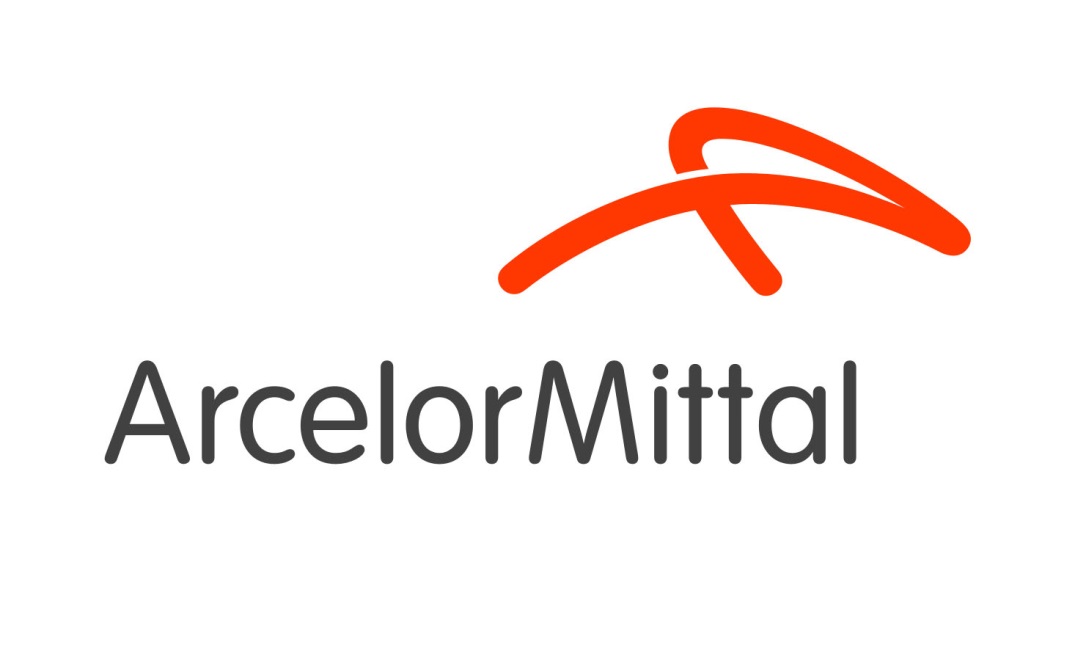 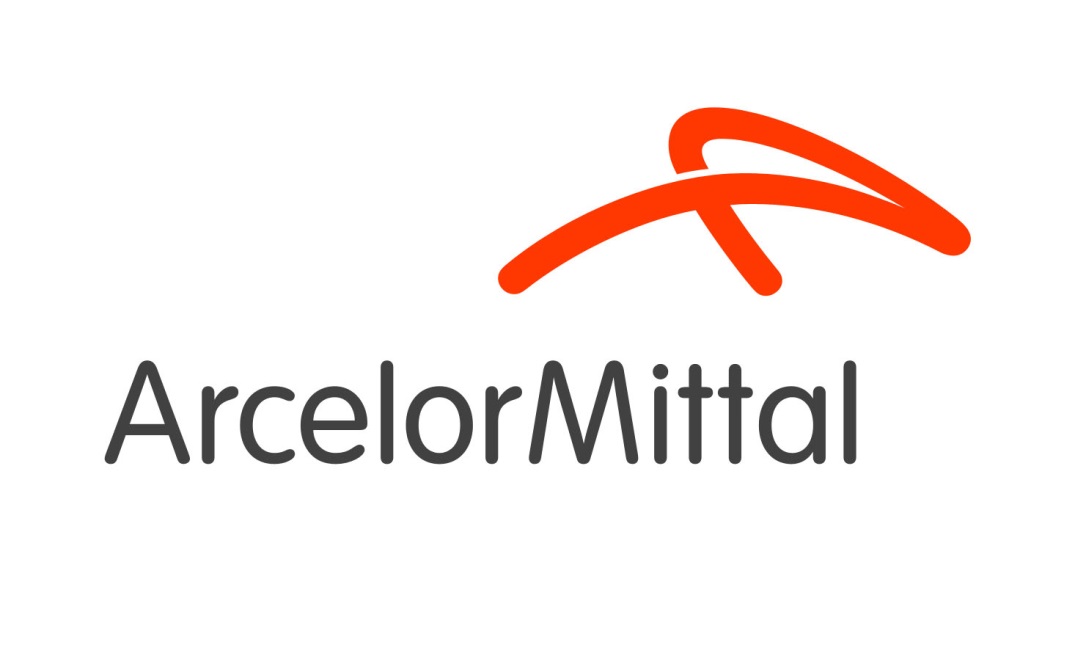 Firma ZewnętrznaUpoważniam P. …………………………..do wykonywania czynności:-operatora / konserwatora urządzenia dźwignicowego w ramach posiadanych  uprawnień wydanych przez UDT na urządzeniach:……………………………………………………………………………………….                                                                   Kierownik ………………. ważne bezterminowo na terenie AMP  o/ Zdzieszowice 